Name:  _______________________________			Self-Progress CheckSimplify and identify the x-values for which the expression is undefined. 1) 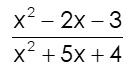 2) 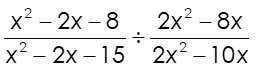 